الجمهورية الجزائرية الديمقراطية الشعبيةوزارة  التعليم العالي والبحث العلمي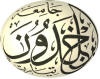 جامعة إبن خلدون تيارتكلية الرياضيات والإعلام الآلي    في إطار تجديد عهدة أعضاء اللجان العلمية للأقسام ، تعلن كلية الرياضيات والإعلام الآلي عن فتح باب الترشيحات في هذا المجال حسب التبعية لكل قسم ، فعلى الأساتذة الراغبين في الترشح لعضوية  هذه الأخيرة ، ملء الإستمارة المخصصة لهذا الغرض و المرفقة بهذا الإعلان على أن يتم إيداعها بأمانة القسم، شريطة أن تبعث نسخة إلكترونية على الرابط التالي : adm.fmi17@gmail.com ،   مع العلم أنه حدد تاريخ  21 فيفري 2017   كآخر أجل لاستقبال  الترشيحات  ، وأن عملية الإنتخاب ستجرى بتاريخ : 28 فيفري 2017 من الساعة التاسعة (09 :00) صباحا إلى غاية  الرابعة مساءا (16:00)  وهذا بعد الإعلان عن القوائم الخاصة بالمترشحين عن كل قسم ،وأن مكان إجراء العملية سيكون على مستوى أمانة القسمين ،كما ستجرى عملية الفرز مباشرة بعد حسم هذه الآخيرة ،مقاييس توزيع الممثلين المنتخبين عن الأساتذة حسب الرتب ضمن اللجنة العلمية للقسم :من ثلاث ) 03 ( إلى أربع (04) أساتذة عن سلك الأساتذة .من أستاذ واحد(01 ) إلى استاذين (02) عن سلك الأساتذة المحاضرين .أستاذين (02) عن سلك الأساتذة المساعدين . يرجى من جميع أساتذة القسمين المشاركة في هذه العملية بقوة نظرا لأهميتها .النصوص التنظيمية : المرسوم التّنفيذي رقم 03-279 المؤرّخ في 23 أوت 2003، المحدّد مهام الجامعة والقواعد الخاصة بتنظيمها وسيرها، المعدّل والمتمّم بالمرسوم التّنفيذي رقم 06-343 المؤرّخ في 27 سبتمبر 2006 القرار الوزاري رقم 04-المؤرّخ في 05 ماي 2004، الذي يحدّد مقاييس توزيع الممثّلين المنتخبين عن الاساتذة حسب الرّتب ضمن  اللّجنة العلمية للقسم .	ملاحظة : سيتم الإعلان لاحقا عن فتح باب الترشيحات لعضوية المجلس العلمي للكلية ومجلس الكلية أيضا .تيارت في : 14 فيفري 2017 .الجمهورية الجزائرية الديمقراطية الشعبيةوزارة التعليم العالي والبـحث العلميجامعة ابن خلدون – تـيـارت –كليـة الرياضيات و الاعلام الاليإستمارة الترشيح لعضوية اللجنة العلمية للقسم(الرياضيات)الإسم واللقب................................................................Nom et prénoms……………………الرتبة..........................................................................................................Gradeالقسم :.................................................................................................Départementأرغب في الترشح لعضوية اللجنة العلمية لقسم الرياضيات .الإمضاءالجمهورية الجزائرية الديمقراطية الشعبيةوزارة التعليم العالي والبـحث العلميجامعة ابن خلدون – تـيـارت –كليـة الرياضيات و الاعلام الاليإستمارة الترشيح لعضوية اللجنة العلمية للقسم(الإعلام الآلي)الإسم واللقب..............................................Nom et prénoms……………………الرتبة.......................................................................................Gradeالقسم :..............................................................................Départementأرغب في الترشح لعضوية اللجنة العلمية لقسم الإعلام الآلي .الإمضاء